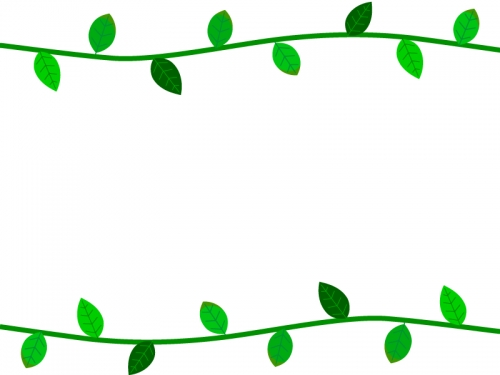 第２５期　自立生活プログラムのお知らせ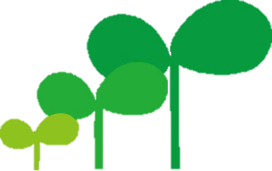 春の日差しがあたたかく感じられるようになり、寒さもやっとゆるんできましたね。自立生活センター・小平では、今年度も「長期自立生活プログラム」を開催します。今、自宅や施設ですごしていて将来自立生活をしてみたい方、福祉制度に興味がある方、私たちと一緒に楽しく自立生活について学びませんか？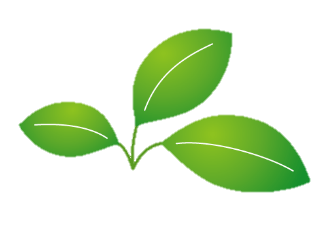 講座では、介助者と一緒に出かけたり、調理をしたりもします。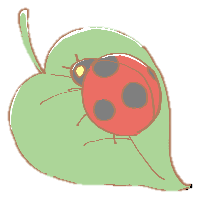 　自立生活に興味がある方はぜひご参加下さい。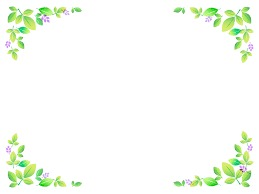 日時：２０１９年５月９日（木）～７月１8日（木）時間：１３時～１７時（調理とフィールドトリップは時間変更あり）場所：自立生活センター・小平参加費：１１，０００円（フィールドトリップ・交通費・調理実習・材料費な　どは別途料金がかかります。）※参加費は初日に現金でお支払い下さい。定員：6名　お申し込み多数の場合は選考させていただきます。後援：小平市社会福祉協議会お申し込み・お問い合わせ自立生活センター・小平　〒187-0003　東京都小平市花小金井南町1－18－45－10　１FTel 042－467-7235　Fax 042－467-7335　　 E‐mail　cilkodaira3@hotmail.com　　　　　担当：澤田・新井